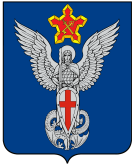 Ерзовская городская ДумаГородищенского муниципального районаВолгоградской области403010, Волгоградская область, Городищенский район, р.п. Ерзовка, ул. Мелиоративная 2,      тел. (84468) 4-78-78 тел/факс: (84468) 4-79-15                                                              РЕШЕНИЕот 24 марта 2022 года                               № 3/4Об отчете главы Ерзовского городского поселения о деятельности администрации Ерзовского городского поселения за 2021 год.Заслушав отчет главы Ерзовского городского поселения о деятельности администрации Ерзовского городского поселения за 2021 год, Ерзовская городская ДумаРЕШИЛА:1. Признать удовлетворительной работу администрации Ерзовского городского поселения за 2021 год.Председатель Ерзовской
городской ДумыТ.В. МакаренковаГлава Ерзовского городского поселенияС.В. Зубанков